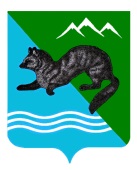       ПОСТАНОВЛЕНИЕАДМИНИСТРАЦИИ СОБОЛЕВСКОГО МУНИЦИПАЛЬНОГО РАЙОНА КАМЧАТСКОГО КРАЯ 25 декабря 2018                             с.Соболево                                  № 360 В целях реализации муниципальной Программы Соболевского муниципального района «Социальная поддержка граждан в Соболевском  муниципальном  районе Камчатского края», утвержденной постановлением администрации Соболевского муниципального района (с изменениями и дополнениями)  АДМИНИСТРАЦИЯ ПОСТАНОВЛЯЕТ:1. Утвердить «Положение об оказании материальной помощи  гражданам, проживающим на территории Соболевского муниципального района на услуги бани», согласно приложению к настоящему постановлению.          2. Управлению делами администрации Соболевского муниципального района направить настоящее постановление для опубликования в районной газете «Соболевский вестник» и разместить на официальном сайте Соболевского муниципального района в информационно-телекоммуникационной сети Интернет.          3. Настоящее постановление вступает в силу после  его официального опубликования (обнародования).Глава Соболевскогомуниципального района						          В.И.Куркин                     Приложение к                                                                                    постановлению администрации                                                                                                                         Соболевского муниципального района                                                                                       от 25.12. 2018 №360ПОЛОЖЕНИЕоб оказании материальной помощи  гражданам, проживающим на территории Соболевского муниципального района на услуги бани1.1. Настоящее «Положение об оказании материальной помощи гражданам, проживающим на территории Соболевского муниципального района  на услуги бани» в целях реализации муниципальной Программы Соболевского муниципального района «Социальная поддержка граждан в Соболевском  муниципальном  районе Камчатского края», (далее - Положение) разработано во исполнение мероприятия  с целью упорядочения механизма социальной поддержки населения  Соболевского муниципального района.1.2. Решение об оказании материальной помощи  гражданам, проживающим на территории Соболевского муниципального района на услуги бани (далее – материальная помощь) принимается в пределах средств, утверждённых на очередной финансовый год и плановый период в бюджете Соболевского муниципального района в случаях и порядке, предусмотренных настоящим Положением.1.3. Материальная помощь оказывается через Отдел по социальному развитию, труду и культуре в составе управления образования, социальной и молодежной политики администрации Соболевского муниципального района (далее –Отдел).1.4. Материальную помощь, согласно настоящему Положению, могут получить следующие категории граждан, проживающие на территории Соболевского муниципального района:- неработающие пенсионеры старше 60 лет;- инвалиды 1,2,3  группы;- семьи с детьми инвалидами;- многодетные семьи;- ветераны ВОВ, вдовы ветеранов ВОВ;- граждане, имеющие звание «Почетный гражданин Соболевского района».	1.5. Материальная помощь оказывается в натуральном выражении путём предоставления талонов на услуги бани один раз в квартал:	- 100% тарифа ветеранам ВОВ, вдовы ветеранов ВОВ, гражданам, имеющим звание «Почетный гражданин Соболевского района»;- 100% тарифа семьи с детьми инвалидами, многодетные семьи.	- 50% тарифа  неработающим пенсионерам старше 60 лет;	- 50% тарифа инвалидам 1,2,3 группы.	1.6.Срок действия талонов на оказание услуг бани - 1 квартал.1.7. Изготовление талона осуществляется Отделом по форме согласно приложению № 1 к настоящему Положению.2. Порядок оказания материальной помощи 2.1. Материальная помощь оказывается при обращении гражданина, нуждающегося в оказании материальной помощи в Отдел, на основании заявления согласно приложению № 2 к настоящему Положению.От имени гражданина могут выступать лица, имеющие право в соответствии с законодательством Российской Федерации либо в силу наделения их гражданином в порядке, установленном законодательством Российской Федерации, полномочиями выступать от имени гражданина.          2.2. Гражданин, нуждающийся в материальной помощи, обращается непосредственно в Отдел.2.3. С заявлением предоставляются следующие документы: а) паспорт гражданина Российской Федерации либо вид на жительство;б) справка медико-социальной экспертизы (для инвалидов);в) трудовая книжка (для неработающих граждан);г) документ, подтверждающий полномочия представителя гражданина (для представителей гражданина);д) свидетельство о регистрации по месту пребывания в Соболевском муниципальном районе;е) СНИЛС;ё) удостоверение многодетной матери;ж) пенсионное удостоверение;з) удостоверение ветерана  ВОВ, вдовы ветерана ВОВ.2.4.  Основанием для отказа в материальной помощи является:1) отсутствие полного пакета документов, указанных в пункте 2.3. настоящего Положения.	2.5. Заявление гражданина на материальную помощь рассматривается специалистом Отдела в день обращения гражданина.	При наличии у гражданина полного пакета документов, предусмотренных п.2.3. настоящего Положения, талон на услуги бани предоставляется ему в тот же день.Начальнику Отдела по социальному                       развитию, труду и культуре в составе управления образования, социальной и молодежной политики администрации Соболевского муниципального района  ______________________________________от ____________________________________Фамилия______________________________________         Имя       _____________________________________                    Отчество       дата рождения____________________________________                                                                              категория _____________________________                                                                              адрес _________________________________                                                                               ______________________________________          Контактный телефон______________________ЗАЯВЛЕНИЕ	Прошу оказать материальную помощь на услуги бани.К заявлению прилагаю:1) паспорт гражданина Российской Федерации либо вид на жительство;2) справка медико-социальной экспертизы (для инвалидов);3) трудовая книжка (для неработающих граждан).4) документ, подтверждающий полномочия представителя гражданина (для представителей гражданина);5) свидетельство о регистрации по месту пребывания в Соболевском муниципальном районе.6) СНИЛС;7) удостоверение многодетной матери;8) пенсионное удостоверение;9) удостоверение ветерана  ВОВ, вдовы ветерана ВОВ.Выражаю своё согласие на обработку и использование предоставленных мною персональных данных, а также на истребование в иных учреждениях, организациях сведений в целях предоставления мне государственных и муниципальных услуг по предоставлению мер социальной поддержки, предусмотренных законодательством Российской Федерации. «_____»___________________201_ г.    Об утверждении Положения об  оказании материальной помощи  гражданам, проживающим на территории Соболевского муниципального района на услуги баниПриложение № 1 к «Положению                                                    об оказании материальной помощи гражданам, проживающим на территории Соболевского муниципального района на услуги бани»Отдел по социальному развитию, труду и культуре администрации Соболевского муниципального районаТАЛОН В БАНЮВыдан_____________________________________(Ф.И.О.) ___________________________________________________________                                                 _____________ 20____ года                                                 пятница, суббота Отдел по социальному развитию, труду и культуре администрации Соболевского муниципального районаОТРЫВНОЙ ТАЛОН В БАНЮВыдан________________________________________ (Ф.И.О.) _______________________________________________________________                                                    ____________ 20___ года                                                          пятница, суббота Отдел по социальному развитию, труду и культуре администрации Соболевского муниципального районаТАЛОН В БАНЮВыдан______________________________________ (Ф.И.О.) _____________________________________________________________                                                       _____________ 20___ года                                                                   пятница, субботаОтдел по социальному развитию, труду и культуре администрации Соболевского муниципального районаОТРЫВНОЙ ТАЛОН В БАНЮВыдан______________________________________ (Ф.И.О.) _____________________________________________________________                                               ____________ 20___ года                                                      пятница, субботаПриложение № 2 к «Положению                                                    об оказании материальной помощи гражданам, проживающим на территории Соболевского муниципального района на услуги бани»